Upper and lower caseActivitiesRewrite the following words using capital letters:γῆ (= earth)						____________________________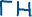 δοῦλος (= slave)					____________________________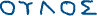 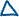 ἔγραψα (= I wrote)					____________________________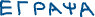 θαυμάζω (= I am amazed)				____________________________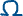 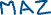 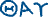 νίκη (= victory)					____________________________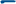 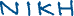 συμμάχος (= ally)					____________________________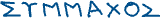 Rewrite the following words using lower-case letters:ΑΛΛΑ (= but; apply a smooth breathing) 		____________________________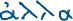 ΔΗΜΟΣ (= people) 					____________________________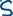 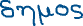 ΕΙΡΗΝΗ (= peace; apply a smooth breathing)	____________________________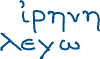 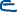 ΛΕΓΩ (= I say, speak)				____________________________ΜΑΝΘΑΝΩ (= I learn)				____________________________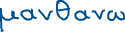 ΣΤΡΑΤΟΠΕΔΟΝ (= a camp)			____________________________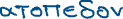 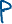 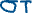 Rewrite the first two words of the inscription from Priene in lower-case, preserving the initial capital of Alexander’s name.ΒΑΣΙΛΕΥΣ ΑΛΕΞΑΝΔΡΟΣ				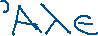 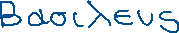 ___________________________________________________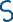 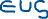 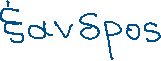 